EKG Technician	Course No. 36991	               Credit: 0.5Pathways and CIP Codes: Health Science Course Description: Application Level: A program that prepares students to perform and interpret EKGs in the health care setting. Students acquire knowledge, skills, and experiences related to setting up and administering EKGs and stress tests, preparing patients for Holter or ambulatory monitoring, editing and delivering final test results for analysis by physicians, and more.Directions: The following competencies are required for full approval of this course. Check the appropriate number to indicate the level of competency reached for learner evaluation.RATING SCALE:4.	Exemplary Achievement: Student possesses outstanding knowledge, skills or professional attitude.3.	Proficient Achievement: Student demonstrates good knowledge, skills or professional attitude. Requires limited supervision.2.	Limited Achievement: Student demonstrates fragmented knowledge, skills or professional attitude. Requires close supervision.1.	Inadequate Achievement: Student lacks knowledge, skills or professional attitude.0.	No Instruction/Training: Student has not received instruction or training in this area.Benchmark 1: CompetenciesBenchmark 2: CompetenciesBenchmark 3: CompetenciesI certify that the student has received training in the areas indicated.Instructor Signature: 	For more information, contact:CTE Pathways Help Desk(785) 296-4908pathwayshelpdesk@ksde.org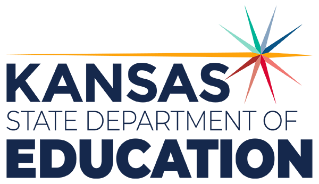 900 S.W. Jackson Street, Suite 102Topeka, Kansas 66612-1212https://www.ksde.orgThe Kansas State Department of Education does not discriminate on the basis of race, color, national origin, sex, disability or age in its programs and activities and provides equal access to any group officially affiliated with the Boy Scouts of America and other designated youth groups. The following person has been designated to handle inquiries regarding the nondiscrimination policies:	KSDE General Counsel, Office of General Counsel, KSDE, Landon State Office Building, 900 S.W. Jackson, Suite 102, Topeka, KS 66612, (785) 296-3201. Student name: Graduation Date:#DESCRIPTIONRATING1.1Adhere to HIPAA regulations.1.2Adhere to infection control practices (e.g., OSHA, universal precautions).1.3Adhere to scope of practice and comply with ethical standard.1.4Communicate appropriately with patients and members of the multidisciplinary health care team.1.5Obtain and interpret patient vital signs.1.6Instruct patients about preparation for and expectations during stress testing.1.7Instruct patients on use of ambulatory monitoring (e.g., Holter, event), and verify their understanding.1.8Utilize electronic medical records/electronic health records (EMR/EHR) to input patient information (e.g., patient history, medications, vitals, completed EKG).1.9Recognize signs and symptoms of cardiopulmonary compromise.#DESCRIPTIONRATING2.1Maintain EKG equipment (e.g., load paper, replace clips, disinfect machines and leads).2.2Verify EKG machine settings (speed, gain).2.3Prepare skin for electrode placement.2.4Position patient for cardiac testing (e.g., 3-, 5-, 12-lead, stress test, telemetry).2.5Apply electrodes and attach leads for: Standard 12-lead EKGAmbulatory (e.g., Holter, event) monitoringStress testingTelemetryPatients who have special considerations (e.g., right-sided heart, posterior chest, amputations, pediatric)2.6Verify that all leads were recorded.2.7Identify and resolve artifacts from the tracing (e.g., wandering baseline, somatic, electrical).2.8Mount a completed EKG tracing strip for patient's chart.2.9Assist in monitoring patient condition during stress testing.2.10Provide support in responding to complications during stress testing.#DESCRIPTIONRATING3.1Calculate patient's heart rate from the EKG tracing.3.2Determine the regularity of the patient's heart rhythm from the EKG tracing.3.3Measure EKG intervals and waveforms (e.g., PR interval [PRI], QRS duration, QT interval).3.4Inspect the waveform characteristics (P waves, QRS complexes, ST segments, T waves) for symmetry, direction, and amplitude.3.5Identify arrhythmias (sinus, atrial, ventricular, junctional, heart blocks) from the EKG tracing.3.6Recognize pacemaker spikes on an EKG tracing.3.7Identify ischemia, injury, and infarction on the EKG tracing.3.8Take appropriate action when life-threatening arrhythmias are identified.